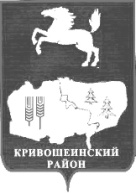 АДМИНИСТРАЦИЯ КРИВОШЕИНСКОГО РАЙОНАПОСТАНОВЛЕНИЕ  07.02.2018                                                                                                                 № 81 с. КривошеиноТомской областиО принятии в Казну муниципального образования Кривошеинский район движимого имущества и передаче его в оперативное управление Рассмотрев предоставленные материалы, в соответствии с распоряжениями Администрации Томской области от 28.12.2017 № 819-ра «О передаче государственного имущества Томской области», договором  пожертвования от 17.01.2018 № 11/18,  Положением «О порядке управления и распоряжения муниципальным имуществом, находящимся в муниципальной собственности муниципального образования Кривошеинский    район»,   утвержденного   решением     Думы     Кривошеинского     района  от      28.07.2011 № 83, ПОСТАНОВЛЯЮ:1. Принять в Казну муниципального образования Кривошеинский район, движимое имущество согласно перечню (приложение № 1).2. Передать из   казны муниципального образования Кривошеинский район в  оперативное управление муниципальному бюджетному образовательному учреждению "Володинская средняя общеобразовательная школа" движимое имущество, согласно перечню (приложение № 1).3. Руководителю отдела бухгалтерского учёта – главному бухгалтеру (К.А. Деева) оформить передачу муниципального движимого имущества, указанного в приложении № 1, актом приема – передачи (форма ОС -1).4. Ведущему специалисту по управлению муниципальным имуществом и земельным вопросам (Н.В. Костенко) внести изменения в реестр муниципальной собственности муниципального образования Кривошеинский район. 5. Муниципальному     бюджетному  образовательному учреждению "Володинская средняя общеобразовательная школа" принять в оперативное управление и поставить на баланс движимое имущество, согласно перечню (приложение №1).6. Опубликовать настоящее постановление в Сборнике нормативных актов и разместить на официальном сайте муниципального образования Кривошеинский район в сети «Интернет» http://kradm.tomsk.ru.	7. Настоящее   постановление   вступает   в   силу   с даты  его   подписания.	8. Контроль   за   исполнением   настоящего  постановления   возложить    на   Первого заместителя Главы Кривошеинского района.Глава Кривошеинского района                                                                             С.А. Тайлашев(Глава Администрации)Наталья Валерьевна Костенко (8-38-251) 2-11-81Прокуратура, Сибиряков, Деева,  Александрова, Кустова, Костенко-2,Приложение № 1 к Постановлению Администрации Кривошеинского района от 07.02.2018 № 81Перечень движимого имущества № п/пНаименование имуществаПервоначальная стоимость, руб.Остаточная стоимость, руб.1Комплект оборудования для формирования  навыков безопасного поведения на уличной дорожной сети в следующей комплектации:3Н4053 Настольная игра «Улица» - 1 шт.; С2097 Модель транспортного и пешеходного светофоров на стойке и основании с магнитными элементами – 1 шт.;К1047 Магнитно-маркерная доска «Дорожные правила пешехода» с комплектом тематических магнитов  КМ-22–1 шт.;3Н4041 Набор плакатов № 1- 1шт.;3Н4046 Настольная игра «Правила дорожного движения для маленьких» -1 шт.;3Д6045 Удостоверение пешехода – 43 шт. 13982,8113982,81Итого:Итого:13982,8113982,81